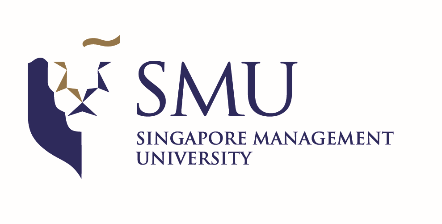 Confidential Reference START Overseas Postgraduate Scholarship (OPS) ApplicantPlease complete this reference form in typescript or black ink suitable for photocopying and submit to:START CoordinatorSingapore Management UniversityEmail: START_OPS_Coordinator@smu.edu.sgFax: +65 6828 0275For items which are non-applicable, please write “NA”. Where there is an asterisk (*), please delete accordingly.The information provided will be treated in strict confidence and will not, in any way, be revealed to the applicant. The information is used solely for the purpose of reviewing the applicant’s suitability for the above-mentioned fellowship/award and shall be made available or used only by SMU.Information about the Awards Overseas Postgraduate Scholarship (OPS)OPF aims to attract talented young Singaporeans to embark on an academic career by providing financial support as well as academic guidance and mentorship for a PhD/LLM programme in reputed overseas universities. Besides a keen interest in an academic career at SMU, the OPS scholar is also expected to possess outstanding academic abilities plus a high degree of proficiency and motivation for a research area that is strongly aligned with SMU’s core areas of excellence. Upon completion of the scholarship, the scholar will be assessed for a tenure track faculty appointment at SMU._____________________________________			__________________	Name & Signature of Referee					DateAPPLICANT’S PARTICULARS (To be Completed by Applicant)APPLICANT’S PARTICULARS (To be Completed by Applicant)APPLICANT’S PARTICULARS (To be Completed by Applicant)Full Name(shown in NRIC)Email addressScheme Applied forOverseas Postgraduate ScholarshipREFEREE’S PERSONAL PARTICULARS AND REPORT (To be completed by Referee)REFEREE’S PERSONAL PARTICULARS AND REPORT (To be completed by Referee)PERSONAL PARTICULARSPERSONAL PARTICULARSFull Name Company NameDesignationEmail addressTelephoneMailing AddressREPORT ON APPLICANTHow long and in what capacity have you known the applicant?Please comment on the applicant’s academic capabilities.Please comment on the applicant’s personal attributes (in particular motivation for excellence, perseverance, leadership, integrity, interpersonal skills).Please evaluate applicant’s promise for an academic career, including likelihood to gain admissions to and completing a good PhD/LLM programme.  